Самарская областьаДМИНИСТРАЦИя  городСКОГО ОКРУГа Октябрьскраспоряжениеот 11.07.2023г  № 404-р               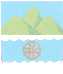 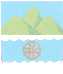 Об утверждении отчета об исполнении бюджетагородского округа Октябрьск Самарской области за I полугодие 2023 года           В соответствии  с пунктом 5 статьи 264.2 Бюджетного кодекса Российской Федерации: 	1. Утвердить отчет об исполнении  бюджета городского округа Октябрьск Самарской области за I полугодие 2023 года, согласно приложению к настоящему распоряжению.2. Опубликовать настоящее распоряжение в газете «Октябрьское время» и разместить на официальном сайте Администрации городского округа Октябрьск Самарской области в сети «Интернет». Глава  городского округа                                                                         А.В. Гожая Борискина 21834                                                     Информация об исполнении бюджета 
городского округа Октябрьск Самарской области за I полугодие 2023 годаИсполнение доходной части бюджета городского округа за I полугодие 2023 года составило 291562,4 тыс. руб. или 39,8% от годовых бюджетных назначений. Расходная часть городского округа исполнена в объеме 306040,5 тыс. руб. или 38,9% от годовых бюджетных назначений. Численность муниципальных служащих городского округа Октябрьск на 01.07.2023 года составила 49 человек, затраты на их денежное содержание – 16340,9 тыс. рублей, численность работников муниципальных учреждений городского округа Октябрьск составила 391 человек, затраты на их денежное содержание – 77097,5 тыс. рублей.                                                                                 Приложение                                                                                                                                                                                                                                       к распоряжению Администрации                                                                                                           городского округа Октябрьск                                                                                                       от 11.07.2023 года № 404-рОтчет об исполнении бюджета городского округа ОктябрьскСамарской области за I полугодие 2023 года             Доходы городского округа Октябрьск Самарской областиРасходы городского округа Октябрьск Самарской областиИсточники финансирования дефицита бюджета
городского округа Октябрьск Самарской областиНаименование показателяКод дохода по бюджетной классификацииИсполнено, тыс. рублей123Доходы бюджета - всегоX291 562 399,07в том числе:НАЛОГОВЫЕ И НЕНАЛОГОВЫЕ ДОХОДЫ000 1000000000000000061 856 731,74НАЛОГИ НА ПРИБЫЛЬ, ДОХОДЫ000 1010000000000000041 343 248,85Налог на доходы физических лиц000 1010200001000011041 343 248,85Налог на доходы физических лиц с доходов, источником которых является налоговый агент, за исключением доходов, в отношении которых исчисление и уплата налога осуществляются в соответствии со статьями 227, 227.1 и 228 Налогового кодекса Российской Федерации, а также доходов от долевого участия в организации, полученных в виде дивидендов000 1010201001000011041 079 165,88Налог на доходы физических лиц с доходов, полученных от осуществления деятельности физическими лицами, зарегистрированными в качестве индивидуальных предпринимателей, нотариусов, занимающихся частной практикой, адвокатов, учредивших адвокатские кабинеты, и других лиц, занимающихся частной практикой в соответствии со статьей 227 Налогового кодекса Российской Федерации000 1010202001000011031 761,87Налог на доходы физических лиц с доходов, полученных физическими лицами в соответствии со статьей 228 Налогового кодекса Российской Федерации000 1010203001000011049 143,35Налог на доходы физических лиц в виде фиксированных авансовых платежей с доходов, полученных физическими лицами, являющимися иностранными гражданами, осуществляющими трудовую деятельность по найму на основании патента в соответствии со статьей 227.1 Налогового кодекса Российской Федерации000 10102040010000110153 098,36Налог на доходы физических лиц в части суммы налога, превышающей 650 000 рублей, относящейся к части налоговой базы, превышающей 5 000 000 рублей (за исключением налога на доходы физических лиц с сумм прибыли контролируемой иностранной компании, в том числе фиксированной прибыли контролируемой иностранной компании, а также налога на доходы физических лиц в отношении доходов от долевого участия в организации, полученных в виде дивидендов)000 1010208001000011028 792,39Налог на доходы физических лиц в отношении доходов от долевого участия в организации, полученных в виде дивидендов (в части суммы налога, не превышающей 650 000 рублей)000 101021300100001101 287,00НАЛОГИ НА ТОВАРЫ (РАБОТЫ, УСЛУГИ), РЕАЛИЗУЕМЫЕ НА ТЕРРИТОРИИ РОССИЙСКОЙ ФЕДЕРАЦИИ000 103000000000000004 634 873,55Акцизы по подакцизным товарам (продукции), производимым на территории Российской Федерации000 103020000100001104 634 873,55Доходы от уплаты акцизов на дизельное топливо, подлежащие распределению между бюджетами субъектов Российской Федерации и местными бюджетами с учетом установленных дифференцированных нормативов отчислений в местные бюджеты000 103022300100001102 389 300,65Доходы от уплаты акцизов на дизельное топливо, подлежащие распределению между бюджетами субъектов Российской Федерации и местными бюджетами с учетом установленных дифференцированных нормативов отчислений в местные бюджеты (по нормативам, установленным федеральным законом о федеральном бюджете в целях формирования дорожных фондов субъектов Российской Федерации)000 103022310100001102 389 300,65Доходы от уплаты акцизов на моторные масла для дизельных и (или) карбюраторных (инжекторных) двигателей, подлежащие распределению между бюджетами субъектов Российской Федерации и местными бюджетами с учетом установленных дифференцированных нормативов отчислений в местные бюджеты000 1030224001000011012 419,41Доходы от уплаты акцизов на моторные масла для дизельных и (или) карбюраторных (инжекторных) двигателей, подлежащие распределению между бюджетами субъектов Российской Федерации и местными бюджетами с учетом установленных дифференцированных нормативов отчислений в местные бюджеты (по нормативам, установленным федеральным законом о федеральном бюджете в целях формирования дорожных фондов субъектов Российской Федерации)000 1030224101000011012 419,41Доходы от уплаты акцизов на автомобильный бензин, подлежащие распределению между бюджетами субъектов Российской Федерации и местными бюджетами с учетом установленных дифференцированных нормативов отчислений в местные бюджеты000 103022500100001102 531 267,03Доходы от уплаты акцизов на автомобильный бензин, подлежащие распределению между бюджетами субъектов Российской Федерации и местными бюджетами с учетом установленных дифференцированных нормативов отчислений в местные бюджеты (по нормативам, установленным федеральным законом о федеральном бюджете в целях формирования дорожных фондов субъектов Российской Федерации)000 103022510100001102 531 267,03Доходы от уплаты акцизов на прямогонный бензин, подлежащие распределению между бюджетами субъектов Российской Федерации и местными бюджетами с учетом установленных дифференцированных нормативов отчислений в местные бюджеты000 10302260010000110-298 113,54Доходы от уплаты акцизов на прямогонный бензин, подлежащие распределению между бюджетами субъектов Российской Федерации и местными бюджетами с учетом установленных дифференцированных нормативов отчислений в местные бюджеты (по нормативам, установленным федеральным законом о федеральном бюджете в целях формирования дорожных фондов субъектов Российской Федерации)000 10302261010000110-298 113,54НАЛОГИ НА СОВОКУПНЫЙ ДОХОД000 105000000000000002 612 820,31Налог, взимаемый в связи с применением упрощенной системы налогообложения000 105010000000001102 399 150,38Налог, взимаемый с налогоплательщиков, выбравших в качестве объекта налогообложения доходы000 105010100100001101 594 876,76Налог, взимаемый с налогоплательщиков, выбравших в качестве объекта налогообложения доходы000 105010110100001101 594 876,76Налог, взимаемый с налогоплательщиков, выбравших в качестве объекта налогообложения доходы, уменьшенные на величину расходов000 10501020010000110804 273,62Налог, взимаемый с налогоплательщиков, выбравших в качестве объекта налогообложения доходы, уменьшенные на величину расходов (в том числе минимальный налог, зачисляемый в бюджеты субъектов Российской Федерации)000 10501021010000110804 273,62Единый налог на вмененный доход для отдельных видов деятельности000 10502000020000110-71 080,39Единый налог на вмененный доход для отдельных видов деятельности000 10502010020000110-71 080,39Налог, взимаемый в связи с применением патентной системы налогообложения000 10504000020000110284 750,32Налог, взимаемый в связи с применением патентной системы налогообложения, зачисляемый в бюджеты городских округов000 10504010020000110284 750,32НАЛОГИ НА ИМУЩЕСТВО000 106000000000000005 845 430,11Налог на имущество физических лиц000 10601000000000110818 991,39Налог на имущество физических лиц, взимаемый по ставкам, применяемым к объектам налогообложения, расположенным в границах городских округов000 10601020040000110818 991,39Земельный налог000 106060000000001105 026 438,72Земельный налог с организаций000 106060300000001104 435 106,76Земельный налог с организаций, обладающих земельным участком, расположенным в границах городских округов000 106060320400001104 435 106,76Земельный налог с физических лиц000 10606040000000110591 331,96Земельный налог с физических лиц, обладающих земельным участком, расположенным в границах городских округов000 10606042040000110591 331,96ГОСУДАРСТВЕННАЯ ПОШЛИНА000 108000000000000001 895 970,12Государственная пошлина по делам, рассматриваемым в судах общей юрисдикции, мировыми судьями000 108030000100001101 332 105,45Государственная пошлина по делам, рассматриваемым в судах общей юрисдикции, мировыми судьями (за исключением Верховного Суда Российской Федерации)000 108030100100001101 332 105,45Государственная пошлина за совершение действий, связанных с приобретением гражданства Российской Федерации или выходом из гражданства Российской Федерации, а также с въездом в Российскую Федерацию или выездом из Российской Федерации000 1080600001000011065 500,00Государственная пошлина за государственную регистрацию, а также за совершение прочих юридически значимых действий000 10807000010000110498 364,67Государственная пошлина за государственную регистрацию прав, ограничений (обременений) прав на недвижимое имущество и сделок с ним000 10807020010000110377 644,67Государственная пошлина за выдачу и обмен паспорта гражданина Российской Федерации000 1080710001000011060 620,00Государственная пошлина за государственную регистрацию транспортных средств и иные юридически значимые действия, связанные с изменениями и выдачей документов на транспортные средства, регистрационных знаков, водительских удостоверений000 1080714001000011055 000,00Государственная пошлина за государственную регистрацию транспортных средств и иные юридически значимые действия уполномоченных федеральных государственных органов, связанные с изменением и выдачей документов на транспортные средства, регистрационных знаков, водительских удостоверений000 1080714101000011055 000,00Государственная пошлина за повторную выдачу свидетельства о постановке на учет в налоговом органе000 108073100100001105 100,00ДОХОДЫ ОТ ИСПОЛЬЗОВАНИЯ ИМУЩЕСТВА, НАХОДЯЩЕГОСЯ В ГОСУДАРСТВЕННОЙ И МУНИЦИПАЛЬНОЙ СОБСТВЕННОСТИ000 111000000000000004 132 409,04Доходы, получаемые в виде арендной либо иной платы за передачу в возмездное пользование государственного и муниципального имущества (за исключением имущества бюджетных и автономных учреждений, а также имущества государственных и муниципальных унитарных предприятий, в том числе казенных)000 111050000000001201 431 699,47Доходы, получаемые в виде арендной платы за земельные участки, государственная собственность на которые не разграничена, а также средства от продажи права на заключение договоров аренды указанных земельных участков000 111050100000001201 431 699,47Доходы, получаемые в виде арендной платы за земельные участки, государственная собственность на которые не разграничена и которые расположены в границах городских округов, а также средства от продажи права на заключение договоров аренды указанных земельных участков000 111050120400001201 431 699,47Прочие доходы от использования имущества и прав, находящихся в государственной и муниципальной собственности (за исключением имущества бюджетных и автономных учреждений, а также имущества государственных и муниципальных унитарных предприятий, в том числе казенных)000 111090000000001202 700 709,57Прочие поступления от использования имущества, находящегося в государственной и муниципальной собственности (за исключением имущества бюджетных и автономных учреждений, а также имущества государственных и муниципальных унитарных предприятий, в том числе казенных)000 111090400000001202 700 709,57Прочие поступления от использования имущества, находящегося в собственности городских округов (за исключением имущества муниципальных бюджетных и автономных учреждений, а также имущества муниципальных унитарных предприятий, в том числе казенных)000 111090440400001202 700 709,57ПЛАТЕЖИ ПРИ ПОЛЬЗОВАНИИ ПРИРОДНЫМИ РЕСУРСАМИ000 1120000000000000013 903,21Плата за негативное воздействие на окружающую среду000 1120100001000012013 903,21Плата за выбросы загрязняющих веществ в атмосферный воздух стационарными объектами000 1120101001000012010 161,65Плата за сбросы загрязняющих веществ в водные объекты000 112010300100001203 741,56ДОХОДЫ ОТ ОКАЗАНИЯ ПЛАТНЫХ УСЛУГ И КОМПЕНСАЦИИ ЗАТРАТ ГОСУДАРСТВА000 11300000000000000110 949,44Доходы от оказания платных услуг (работ)000 113010000000001306 300,00Доходы от оказания информационных услуг000 113010700000001306 300,00Доходы от оказания информационных услуг органами местного самоуправления городских округов, казенными учреждениями городских округов000 113010740400001306 300,00Доходы от компенсации затрат государства000 11302000000000130104 649,44Прочие доходы от компенсации затрат государства000 11302990000000130104 649,44Прочие доходы от компенсации затрат бюджетов городских округов000 113029940400001307 620,44Прочие доходы от компенсации затрат бюджетов городских округов000 1130299404000013097 029,00ДОХОДЫ ОТ ПРОДАЖИ МАТЕРИАЛЬНЫХ И НЕМАТЕРИАЛЬНЫХ АКТИВОВ000 114000000000000001 090 548,78Доходы от продажи земельных участков, находящихся в государственной и муниципальной собственности000 114060000000004301 090 548,78Доходы от продажи земельных участков, государственная собственность на которые не разграничена000 114060100000004301 090 548,78Доходы от продажи земельных участков, государственная собственность на которые не разграничена и которые расположены в границах городских округов000 114060120400004301 090 548,78ШТРАФЫ, САНКЦИИ, ВОЗМЕЩЕНИЕ УЩЕРБА000 11600000000000000176 578,33Административные штрафы, установленные Кодексом Российской Федерации об административных правонарушениях000 11601000010000140114 519,37Административные штрафы, установленные главой 5 Кодекса Российской Федерации об административных правонарушениях, за административные правонарушения, посягающие на права граждан000 11601050010000140450,07Административные штрафы, установленные главой 5 Кодекса Российской Федерации об административных правонарушениях, за административные правонарушения, посягающие на права граждан, налагаемые мировыми судьями, комиссиями по делам несовершеннолетних и защите их прав000 11601053010000140450,07Административные штрафы, установленные главой 6 Кодекса Российской Федерации об административных правонарушениях, за административные правонарушения, посягающие на здоровье, санитарно-эпидемиологическое благополучие населения и общественную нравственность000 1160106001000014036 228,81Административные штрафы, установленные главой 6 Кодекса Российской Федерации об административных правонарушениях, за административные правонарушения, посягающие на здоровье, санитарно-эпидемиологическое благополучие населения и общественную нравственность, налагаемые мировыми судьями, комиссиями по делам несовершеннолетних и защите их прав000 1160106301000014035 450,29Административные штрафы, установленные главой 6 Кодекса Российской Федерации об административных правонарушениях, за административные правонарушения, посягающие на здоровье, санитарно-эпидемиологическое благополучие населения и общественную нравственность, налагаемые мировыми судьями, комиссиями по делам несовершеннолетних и защите их прав000 11601063010000140778,52Административные штрафы, установленные главой 7 Кодекса Российской Федерации об административных правонарушениях, за административные правонарушения в области охраны собственности000 116010700100001402 600,00Административные штрафы, установленные главой 7 Кодекса Российской Федерации об административных правонарушениях, за административные правонарушения в области охраны собственности, налагаемые мировыми судьями, комиссиями по делам несовершеннолетних и защите их прав000 116010730100001402 000,00Административные штрафы, установленные главой 7 Кодекса Российской Федерации об административных правонарушениях, за административные правонарушения в области охраны собственности, выявленные должностными лицами органов муниципального контроля000 11601074010000140600,00Административные штрафы, установленные главой 14 Кодекса Российской Федерации об административных правонарушениях, за административные правонарушения в области предпринимательской деятельности и деятельности саморегулируемых организаций000 1160114001000014017 250,00Административные штрафы, установленные главой 14 Кодекса Российской Федерации об административных правонарушениях, за административные правонарушения в области предпринимательской деятельности и деятельности саморегулируемых организаций, налагаемые мировыми судьями, комиссиями по делам несовершеннолетних и защите их прав000 1160114301000014017 250,00Административные штрафы, установленные главой 15 Кодекса Российской Федерации об административных правонарушениях, за административные правонарушения в области финансов, налогов и сборов, страхования, рынка ценных бумаг000 116011500100001404 859,64Административные штрафы, установленные главой 15 Кодекса Российской Федерации об административных правонарушениях, за административные правонарушения в области финансов, налогов и сборов, страхования, рынка ценных бумаг (за исключением штрафов, указанных в пункте 6 статьи 46 Бюджетного кодекса Российской Федерации), налагаемые мировыми судьями, комиссиями по делам несовершеннолетних и защите их прав000 116011530100001404 859,64Административные штрафы, установленные главой 17 Кодекса Российской Федерации об административных правонарушениях, за административные правонарушения, посягающие на институты государственной власти000 116011700100001408 210,76Административные штрафы, установленные главой 17 Кодекса Российской Федерации об административных правонарушениях, за административные правонарушения, посягающие на институты государственной власти, налагаемые мировыми судьями, комиссиями по делам несовершеннолетних и защите их прав000 116011730100001408 210,76Административные штрафы, установленные главой 19 Кодекса Российской Федерации об административных правонарушениях, за административные правонарушения против порядка управления000 1160119001000014014 602,11Административные штрафы, установленные главой 19 Кодекса Российской Федерации об административных правонарушениях, за административные правонарушения против порядка управления, налагаемые мировыми судьями, комиссиями по делам несовершеннолетних и защите их прав000 1160119301000014014 602,11Административные штрафы, установленные главой 20 Кодекса Российской Федерации об административных правонарушениях, за административные правонарушения, посягающие на общественный порядок и общественную безопасность000 1160120001000014030 317,98Административные штрафы, установленные главой 20 Кодекса Российской Федерации об административных правонарушениях, за административные правонарушения, посягающие на общественный порядок и общественную безопасность, налагаемые мировыми судьями, комиссиями по делам несовершеннолетних и защите их прав000 1160120301000014030 279,74Административные штрафы, установленные главой 20 Кодекса Российской Федерации об административных правонарушениях, за административные правонарушения, посягающие на общественный порядок и общественную безопасность, налагаемые мировыми судьями, комиссиями по делам несовершеннолетних и защите их прав000 1160120301000014038,24Штрафы, неустойки, пени, уплаченные в соответствии с законом или договором в случае неисполнения или ненадлежащего исполнения обязательств перед государственным (муниципальным) органом, органом управления государственным внебюджетным фондом, казенным учреждением, Центральным банком Российской Федерации, иной организацией, действующей от имени Российской Федерации000 116070000000001402 299,52Штрафы, неустойки, пени, уплаченные в случае просрочки исполнения поставщиком (подрядчиком, исполнителем) обязательств, предусмотренных государственным (муниципальным) контрактом000 116070100000001402 299,52Штрафы, неустойки, пени, уплаченные в случае просрочки исполнения поставщиком (подрядчиком, исполнителем) обязательств, предусмотренных муниципальным контрактом, заключенным муниципальным органом, казенным учреждением городского округа000 116070100400001402 299,52Платежи в целях возмещения причиненного ущерба (убытков)000 1161000000000014059 759,44Платежи по искам о возмещении ущерба, а также платежи, уплачиваемые при добровольном возмещении ущерба, причиненного муниципальному имуществу городского округа (за исключением имущества, закрепленного за муниципальными бюджетными (автономными) учреждениями, унитарными предприятиями)000 1161003004000014059 753,15Прочее возмещение ущерба, причиненного муниципальному имуществу городского округа (за исключением имущества, закрепленного за муниципальными бюджетными (автономными) учреждениями, унитарными предприятиями)000 1161003204000014059 753,15Доходы от денежных взысканий (штрафов), поступающие в счет погашения задолженности, образовавшейся до 1 января 2020 года, подлежащие зачислению в бюджеты бюджетной системы Российской Федерации по нормативам, действовавшим в 2019 году000 116101200000001406,29Доходы от денежных взысканий (штрафов), поступающие в счет погашения задолженности, образовавшейся до 1 января 2020 года, подлежащие зачислению в бюджет муниципального образования по нормативам, действовавшим в 2019 году000 116101230100001406,29БЕЗВОЗМЕЗДНЫЕ ПОСТУПЛЕНИЯ000 20000000000000000229 705 667,33БЕЗВОЗМЕЗДНЫЕ ПОСТУПЛЕНИЯ ОТ ДРУГИХ БЮДЖЕТОВ БЮДЖЕТНОЙ СИСТЕМЫ РОССИЙСКОЙ ФЕДЕРАЦИИ000 20200000000000000230 474 179,21Дотации бюджетам бюджетной системы Российской Федерации000 2021000000000015083 134 400,00Дотации на выравнивание бюджетной обеспеченности000 2021500100000015059 403 000,00Дотации бюджетам городских округов на выравнивание бюджетной обеспеченности из бюджета субъекта Российской Федерации000 2021500104000015059 403 000,00Дотации бюджетам на поддержку мер по обеспечению сбалансированности бюджетов000 2021500200000015020 352 000,00Дотации бюджетам городских округов на поддержку мер по обеспечению сбалансированности бюджетов000 2021500204000015020 352 000,00Прочие дотации000 202199990000001503 379 400,00Прочие дотации бюджетам городских округов000 202199990400001503 379 400,00Субсидии бюджетам бюджетной системы Российской Федерации (межбюджетные субсидии)000 2022000000000015068 884 156,38Субсидии бюджетам муниципальных образований на обеспечение мероприятий по переселению граждан из аварийного жилищного фонда, в том числе переселению граждан из аварийного жилищного фонда с учетом необходимости развития малоэтажного жилищного строительства, за счет средств, поступивших от публично-правовой компании "Фонд развития территорий"000 2022029900000015051 152 383,54Субсидии бюджетам городских округов на обеспечение мероприятий по переселению граждан из аварийного жилищного фонда, в том числе переселению граждан из аварийного жилищного фонда с учетом необходимости развития малоэтажного жилищного строительства, за счет средств, поступивших от публично-правовой компании "Фонд развития территорий"000 2022029904000015051 152 383,54Субсидии бюджетам на реализацию мероприятий по обеспечению жильем молодых семей000 202254970000001505 535 298,11Субсидии бюджетам городских округов на реализацию мероприятий по обеспечению жильем молодых семей000 202254970400001505 535 298,11Субсидии бюджетам на поддержку отрасли культуры000 20225519000000150224 287,47Субсидии бюджетам городских округов на поддержку отрасли культуры000 20225519040000150224 287,47Субсидии бюджетам на техническое оснащение региональных и муниципальных музеев000 202255900000001501 466 326,97Субсидии бюджетам городских округов на техническое оснащение региональных и муниципальных музеев000 202255900400001501 466 326,97Прочие субсидии000 2022999900000015010 505 860,29Прочие субсидии бюджетам городских округов000 2022999904000015010 161 310,10Прочие субсидии бюджетам городских округов000 20229999040000150344 550,19Субвенции бюджетам бюджетной системы Российской Федерации000 2023000000000015027 976 740,58Субвенции местным бюджетам на выполнение передаваемых полномочий субъектов Российской Федерации000 202300240000001502 600 545,50Субвенции бюджетам городских округов на выполнение передаваемых полномочий субъектов Российской Федерации000 202300240400001502 600 545,50Субвенции бюджетам на содержание ребенка, находящегося под опекой, попечительством, а также вознаграждение, причитающееся опекуну (попечителю), приемному родителю000 202300270000001501 819 913,63Субвенции бюджетам городских округов на содержание ребенка, находящегося под опекой, попечительством, а также вознаграждение, причитающееся опекуну (попечителю), приемному родителю000 202300270400001501 819 913,63Субвенции бюджетам муниципальных образований на предоставление жилых помещений детям-сиротам и детям, оставшимся без попечения родителей, лицам из их числа по договорам найма специализированных жилых помещений000 2023508200000015017 976 177,45Субвенции бюджетам городских округов на предоставление жилых помещений детям-сиротам и детям, оставшимся без попечения родителей, лицам из их числа по договорам найма специализированных жилых помещений000 2023508204000015017 976 177,45Субвенции бюджетам на осуществление первичного воинского учета органами местного самоуправления поселений, муниципальных и городских округов000 20235118000000150718 740,00Субвенции бюджетам городских округов на осуществление первичного воинского учета органами местного самоуправления поселений, муниципальных и городских округов000 20235118040000150718 740,00Прочие субвенции000 202399990000001504 861 364,00Прочие субвенции бюджетам городских округов000 202399990400001504 861 364,00Иные межбюджетные трансферты000 2024000000000015050 478 882,25Межбюджетные трансферты, передаваемые бюджетам на создание комфортной городской среды в малых городах и исторических поселениях - победителях Всероссийского конкурса лучших проектов создания комфортной городской среды000 2024542400000015050 478 882,25Межбюджетные трансферты, передаваемые бюджетам городских округов на создание комфортной городской среды в малых городах и исторических поселениях - победителях Всероссийского конкурса лучших проектов создания комфортной городской среды000 2024542404000015050 478 882,25ВОЗВРАТ ОСТАТКОВ СУБСИДИЙ, СУБВЕНЦИЙ И ИНЫХ МЕЖБЮДЖЕТНЫХ ТРАНСФЕРТОВ, ИМЕЮЩИХ ЦЕЛЕВОЕ НАЗНАЧЕНИЕ, ПРОШЛЫХ ЛЕТ000 21900000000000000-768 511,88Возврат остатков субсидий, субвенций и иных межбюджетных трансфертов, имеющих целевое назначение, прошлых лет из бюджетов городских округов000 21900000040000150-768 511,88Возврат прочих остатков субсидий, субвенций и иных межбюджетных трансфертов, имеющих целевое назначение, прошлых лет из бюджетов городских округов000 21960010040000150-768 511,38Возврат прочих остатков субсидий, субвенций и иных межбюджетных трансфертов, имеющих целевое назначение, прошлых лет из бюджетов городских округов000 21960010040000150-0,50Наименование показателяКод расхода по бюджетной классификацииИсполнено, тыс. рублей123Расходы бюджета - всегоX306 040 505,70в том числе:ОБЩЕГОСУДАРСТВЕННЫЕ ВОПРОСЫ000 0100 0000000000 00061 493 853,84Функционирование высшего должностного лица субъекта Российской Федерации и муниципального образования000 0102 0000000000 000546 801,81Муниципальная программа "Повышение эффективности муниципального управления в городском округе Октябрьск Самарской области, совершенствование работы по исполнению полномочий по решению вопросов местного значения, осуществление переданных государственных полномочий на 2021-2025 годы"000 0102 0100000000 000546 801,81Расходы на обеспечение выполнения функций органами местного самоуправления000 0102 0100011000 000546 801,81Расходы на выплаты персоналу в целях обеспечения выполнения функций государственными (муниципальными) органами, казенными учреждениями, органами управления государственными внебюджетными фондами000 0102 0100011000 100546 801,81Расходы на выплаты персоналу государственных (муниципальных) органов000 0102 0100011000 120546 801,81Функционирование законодательных (представительных) органов государственной власти и представительных органов муниципальных образований000 0103 0000000000 000758 083,23Непрограммные направления расходов бюджета городского округа000 0103 9000000000 000758 083,23Расходы на обеспечение выполнения функций органами местного самоуправления000 0103 9000011000 000758 083,23Расходы на выплаты персоналу в целях обеспечения выполнения функций государственными (муниципальными) органами, казенными учреждениями, органами управления государственными внебюджетными фондами000 0103 9000011000 100740 989,50Расходы на выплаты персоналу государственных (муниципальных) органов000 0103 9000011000 120740 989,50Закупка товаров, работ и услуг для обеспечения государственных (муниципальных) нужд000 0103 9000011000 20017 093,73Иные закупки товаров, работ и услуг для обеспечения государственных (муниципальных) нужд000 0103 9000011000 24017 093,73Функционирование Правительства Российской Федерации, высших исполнительных органов государственной власти субъектов Российской Федерации, местных администраций000 0104 0000000000 00014 168 736,90Муниципальная программа "Повышение эффективности муниципального управления в городском округе Октябрьск Самарской области, совершенствование работы по исполнению полномочий по решению вопросов местного значения, осуществление переданных государственных полномочий на 2021-2025 годы"000 0104 0100000000 00014 158 111,90Расходы на обеспечение выполнения функций органами местного самоуправления000 0104 0100011000 00012 974 854,67Расходы на выплаты персоналу в целях обеспечения выполнения функций государственными (муниципальными) органами, казенными учреждениями, органами управления государственными внебюджетными фондами000 0104 0100011000 10012 469 987,82Расходы на выплаты персоналу государственных (муниципальных) органов000 0104 0100011000 12012 469 987,82Закупка товаров, работ и услуг для обеспечения государственных (муниципальных) нужд000 0104 0100011000 200504 866,85Иные закупки товаров, работ и услуг для обеспечения государственных (муниципальных) нужд000 0104 0100011000 240504 866,85Расходы на исполнение переданных государственных полномочий по обеспечению жилыми помещениями отдельных категорий граждан000 0104 0100075080 000130 109,39Расходы на выплаты персоналу в целях обеспечения выполнения функций государственными (муниципальными) органами, казенными учреждениями, органами управления государственными внебюджетными фондами000 0104 0100075080 100130 109,39Расходы на выплаты персоналу государственных (муниципальных) органов000 0104 0100075080 120130 109,39Расходы на исполнение переданных государственных полномочий в сфере охраны окружающей среды000 0104 0100075120 000230 295,33Расходы на выплаты персоналу в целях обеспечения выполнения функций государственными (муниципальными) органами, казенными учреждениями, органами управления государственными внебюджетными фондами000 0104 0100075120 100230 295,33Расходы на выплаты персоналу государственных (муниципальных) органов000 0104 0100075120 120230 295,33Расходы на исполнение отдельных государственных полномочий Самарской области в сфере архивного дела000 0104 0100075150 00029 246,49Закупка товаров, работ и услуг для обеспечения государственных (муниципальных) нужд000 0104 0100075150 20029 246,49Иные закупки товаров, работ и услуг для обеспечения государственных (муниципальных) нужд000 0104 0100075150 24029 246,49Расходы на исполнение государственных полномочий Самарской области по созданию и организации деятельности административных комиссий городских округов, районов городских округов, муниципальных районов Самарской области000 0104 0100075160 000306 629,25Расходы на выплаты персоналу в целях обеспечения выполнения функций государственными (муниципальными) органами, казенными учреждениями, органами управления государственными внебюджетными фондами000 0104 0100075160 100306 629,25Расходы на выплаты персоналу государственных (муниципальных) органов000 0104 0100075160 120306 629,25Расходы на исполнение государственных полномочий Самарской области по осуществлению деятельности по опеке и попечительству над несовершеннолетними лицами и социальной поддержке семьи, материнства и детства000 0104 0100075180 000238 979,75Расходы на выплаты персоналу в целях обеспечения выполнения функций государственными (муниципальными) органами, казенными учреждениями, органами управления государственными внебюджетными фондами000 0104 0100075180 100229 172,89Расходы на выплаты персоналу государственных (муниципальных) органов000 0104 0100075180 120229 172,89Закупка товаров, работ и услуг для обеспечения государственных (муниципальных) нужд000 0104 0100075180 2009 806,86Иные закупки товаров, работ и услуг для обеспечения государственных (муниципальных) нужд000 0104 0100075180 2409 806,86Расходы на исполнение отдельных государственных полномочий Самарской области в сфере охраны труда000 0104 0100075200 000247 997,02Расходы на выплаты персоналу в целях обеспечения выполнения функций государственными (муниципальными) органами, казенными учреждениями, органами управления государственными внебюджетными фондами000 0104 0100075200 100247 997,02Расходы на выплаты персоналу государственных (муниципальных) органов000 0104 0100075200 120247 997,02Муниципальная программа "Развитие муниципальной службы в городском округе Октябрьск Самарской области на 2023-2028 годы"000 0104 2700000000 00010 625,00Мероприятия реализуемые посредством закупки товаров, работ и услуг для муниципальных нужд в рамках реализации муниципальной программы000 0104 2700020010 00010 625,00Закупка товаров, работ и услуг для обеспечения государственных (муниципальных) нужд000 0104 2700020010 20010 625,00Иные закупки товаров, работ и услуг для обеспечения государственных (муниципальных) нужд000 0104 2700020010 24010 625,00Обеспечение деятельности финансовых, налоговых и таможенных органов и органов финансового (финансово-бюджетного) надзора000 0106 0000000000 0006 637 893,73Ведомственная целевая программа "Обеспечение реализации полномочий муниципального казенного учреждения "Финансовое управление Администрации г.о. Октябрьск Самарской области" на 2021-2028 годы000 0106 0400000000 0006 037 730,28Расходы на обеспечение выполнения функций органами местного самоуправления, казенными учреждениями000 0106 0400011000 0006 037 730,28Расходы на выплаты персоналу в целях обеспечения выполнения функций государственными (муниципальными) органами, казенными учреждениями, органами управления государственными внебюджетными фондами000 0106 0400011000 1005 879 724,78Расходы на выплаты персоналу государственных (муниципальных) органов000 0106 0400011000 1205 879 724,78Закупка товаров, работ и услуг для обеспечения государственных (муниципальных) нужд000 0106 0400011000 200158 005,50Иные закупки товаров, работ и услуг для обеспечения государственных (муниципальных) нужд000 0106 0400011000 240158 005,50Муниципальная программа "Развитие муниципальной службы в городском округе Октябрьск Самарской области на 2023-2028 годы"000 0106 2700000000 00010 000,00Мероприятия реализуемые посредством закупки товаров, работ и услуг для муниципальных нужд в рамках реализации муниципальной программы000 0106 2700020010 00010 000,00Закупка товаров, работ и услуг для обеспечения государственных (муниципальных) нужд000 0106 2700020010 20010 000,00Иные закупки товаров, работ и услуг для обеспечения государственных (муниципальных) нужд000 0106 2700020010 24010 000,00Ведомственная целевая программа "Обеспечение реализации полномочий "Контрольно-счетной палаты городского округа Октябрьск Самарской области" на 2023-2025 годы"000 0106 3000000000 000590 163,45Расходы на обеспечение выполнения функций органов местного самоуправления000 0106 3000011000 000590 163,45Расходы на выплаты персоналу в целях обеспечения выполнения функций государственными (муниципальными) органами, казенными учреждениями, органами управления государственными внебюджетными фондами000 0106 3000011000 100569 508,13Расходы на выплаты персоналу государственных (муниципальных) органов000 0106 3000011000 120569 508,13Закупка товаров, работ и услуг для обеспечения государственных (муниципальных) нужд000 0106 3000011000 20020 655,32Иные закупки товаров, работ и услуг для обеспечения государственных (муниципальных) нужд000 0106 3000011000 24020 655,32Другие общегосударственные вопросы000 0113 0000000000 00039 382 338,17Муниципальная программа "Повышение эффективности муниципального управления в городском округе Октябрьск Самарской области, совершенствование работы по исполнению полномочий по решению вопросов местного значения, осуществление переданных государственных полномочий на 2021-2025 годы"000 0113 0100000000 00062 500,00Мероприятия, реализуемые посредством закупки товаров, работ и услуг для муниципальных нужд в рамках реализации муниципальной программы000 0113 0100020010 00022 500,00Закупка товаров, работ и услуг для обеспечения государственных (муниципальных) нужд000 0113 0100020010 20022 500,00Иные закупки товаров, работ и услуг для обеспечения государственных (муниципальных) нужд000 0113 0100020010 24022 500,00Возмещение расходов на погребение Почетного гражданина городского округа Октябрьск Самарской области000 0113 0100080030 00010 000,00Социальное обеспечение и иные выплаты населению000 0113 0100080030 30010 000,00Обеспечение взаимодействия и участия Администрации с "Советом муниципальных образований Самарской области", "Союзом Малых городов РФ", Ассоциацией Здоровые города и поселки"000 0113 0100090140 00030 000,00Иные бюджетные ассигнования000 0113 0100090140 80030 000,00Уплата налогов, сборов и иных платежей000 0113 0100090140 85030 000,00Муниципальная программа городского округа Октябрьск Самарской области "Управление муниципальным имуществом городского округа Октябрьск Самарской области" на 2021-2025 годы"000 0113 0200000000 000808 541,42Оплата коммунальных услуг и содержание муниципальных жилых/нежилых помещений в многоквартирных жилых домах, а также в отдельностоящих зданиях, составляющих имущество казны000 0113 0200020020 000220 925,06Закупка товаров, работ и услуг для обеспечения государственных (муниципальных) нужд000 0113 0200020020 200217 925,06Иные закупки товаров, работ и услуг для обеспечения государственных (муниципальных) нужд000 0113 0200020020 240217 925,06Иные бюджетные ассигнования000 0113 0200020020 8003 000,00Уплата налогов, сборов и иных платежей000 0113 0200020020 8503 000,00Изготовление технической документации и проведение кадастровых работ000 0113 0200020030 00082 500,00Закупка товаров, работ и услуг для обеспечения государственных (муниципальных) нужд000 0113 0200020030 20082 500,00Иные закупки товаров, работ и услуг для обеспечения государственных (муниципальных) нужд000 0113 0200020030 24082 500,00Оплата взносов на капитальный ремонт муниципальных жилых/нежилых помещений в многоквартирных жилых домах000 0113 0200020040 000320 482,64Закупка товаров, работ и услуг для обеспечения государственных (муниципальных) нужд000 0113 0200020040 200320 482,64Иные закупки товаров, работ и услуг для обеспечения государственных (муниципальных) нужд000 0113 0200020040 240320 482,64Осуществление технического надзора000 0113 0200020050 00049 285,00Закупка товаров, работ и услуг для обеспечения государственных (муниципальных) нужд000 0113 0200020050 20049 285,00Иные закупки товаров, работ и услуг для обеспечения государственных (муниципальных) нужд000 0113 0200020050 24049 285,00Расходы по исполнению судебных актов Российской Федерации и мировых соглашений по возмещению вреда, причиненного в результате незаконных действий (бездействия) органов местного самоуправления либо должностных лиц этих органов, а также в результате деятельности казенных учреждений000 0113 0200090090 000135 348,72Иные бюджетные ассигнования000 0113 0200090090 800135 348,72Исполнение судебных актов000 0113 0200090090 830135 348,72Муниципальная программа "Содержание, эксплуатация и развитие муниципальных зданий и транспорта на 2015-2025 гг."000 0113 0300000000 0003 114 346,86Предоставление субсидий на содержание (эксплуатацию) имущества, находящегося в государственной (муниципальной) собственности (административные здания)000 0113 0300060900 0003 114 346,86Предоставление субсидий бюджетным, автономным учреждениям и иным некоммерческим организациям000 0113 0300060900 6003 114 346,86Субсидии бюджетным учреждениям000 0113 0300060900 6103 114 346,86Ведомственная целевая программа "Обеспечение реализации полномочий Муниципального казенного учреждения городского округа Октябрьск Самарской области "Управление по вопросам жилищно-коммунального хозяйства, энергетики и функционирования единой дежурной диспетчерской службы" на 2021-2026гг."000 0113 0800000000 0001 966 386,93Расходы на обеспечение деятельности муниципальных казенных учреждений000 0113 0800012000 0001 966 386,93Расходы на выплаты персоналу в целях обеспечения выполнения функций государственными (муниципальными) органами, казенными учреждениями, органами управления государственными внебюджетными фондами000 0113 0800012000 1001 920 815,36Расходы на выплаты персоналу казенных учреждений000 0113 0800012000 1101 920 815,36Закупка товаров, работ и услуг для обеспечения государственных (муниципальных) нужд000 0113 0800012000 20045 571,57Иные закупки товаров, работ и услуг для обеспечения государственных (муниципальных) нужд000 0113 0800012000 24045 571,57Ведомственная целевая программа "Обеспечение реализации полномочий Муниципального казенного учреждения "Управление по вопросам семьи городского округа Октябрьск Самарской области" на 2021-2027 гг."000 0113 0900000000 0001 482 515,15Расходы на обеспечение деятельности муниципальных казенных учреждений000 0113 0900012000 000495 106,82Расходы на выплаты персоналу в целях обеспечения выполнения функций государственными (муниципальными) органами, казенными учреждениями, органами управления государственными внебюджетными фондами000 0113 0900012000 100479 486,07Расходы на выплаты персоналу казенных учреждений000 0113 0900012000 110479 486,07Закупка товаров, работ и услуг для обеспечения государственных (муниципальных) нужд000 0113 0900012000 20015 620,75Иные закупки товаров, работ и услуг для обеспечения государственных (муниципальных) нужд000 0113 0900012000 24015 620,75Расходы на исполнение государственных полномочий Самарской области по осуществлению деятельности по опеке и попечительству над несовершеннолетними лицами и социальной поддержке семьи, материнства и детства000 0113 0900075180 000789 014,40Расходы на выплаты персоналу в целях обеспечения выполнения функций государственными (муниципальными) органами, казенными учреждениями, органами управления государственными внебюджетными фондами000 0113 0900075180 100711 431,07Расходы на выплаты персоналу казенных учреждений000 0113 0900075180 110711 431,07Закупка товаров, работ и услуг для обеспечения государственных (муниципальных) нужд000 0113 0900075180 20068 795,33Иные закупки товаров, работ и услуг для обеспечения государственных (муниципальных) нужд000 0113 0900075180 24068 795,33Иные бюджетные ассигнования000 0113 0900075180 8008 788,00Уплата налогов, сборов и иных платежей000 0113 0900075180 8508 788,00Расходы на исполнение государственных полномочий Самарской области по социальной поддержке населения и по осуществлению деятельности по опеке и попечительству в отношении совершеннолетних граждан, нуждающихся в соответствии с законодательством в установлении над ними опеки и попечительства, а также реализации мероприятий по заключению договоров с управляющими имуществом граждан в случаях, предусмотренных Гражданским кодексом РФ000 0113 0900075190 000198 393,93Расходы на выплаты персоналу в целях обеспечения выполнения функций государственными (муниципальными) органами, казенными учреждениями, органами управления государственными внебюджетными фондами000 0113 0900075190 100188 362,53Расходы на выплаты персоналу казенных учреждений000 0113 0900075190 110188 362,53Закупка товаров, работ и услуг для обеспечения государственных (муниципальных) нужд000 0113 0900075190 20010 031,40Иные закупки товаров, работ и услуг для обеспечения государственных (муниципальных) нужд000 0113 0900075190 24010 031,40Ведомственная целевая программа "Организация предоставления государственных и муниципальных услуг на территории городского округа Октябрьск на базе МБУ "Октябрьский МФЦ" на 2021-2025 годы000 0113 1000000000 0005 400 521,79Предоставление субсидии на выполнение муниципального задания МБУ "Октябрьский МФЦ"000 0113 1000060660 0005 400 521,79Предоставление субсидий бюджетным, автономным учреждениям и иным некоммерческим организациям000 0113 1000060660 6005 400 521,79Субсидии бюджетным учреждениям000 0113 1000060660 6105 400 521,79Ведомственная целевая программа "Обеспечение реализации полномочий Муниципального казенного учреждения "Учреждение по обеспечению деятельности органов местного самоуправления городского округа Октябрьск Самарской области" на 2021-2023 гг."000 0113 1500000000 0006 316 528,15Расходы на обеспечение деятельности муниципальных казенных учреждений000 0113 1500012000 0006 316 528,15Расходы на выплаты персоналу в целях обеспечения выполнения функций государственными (муниципальными) органами, казенными учреждениями, органами управления государственными внебюджетными фондами000 0113 1500012000 1004 712 328,43Расходы на выплаты персоналу казенных учреждений000 0113 1500012000 1104 712 328,43Закупка товаров, работ и услуг для обеспечения государственных (муниципальных) нужд000 0113 1500012000 2001 596 252,52Иные закупки товаров, работ и услуг для обеспечения государственных (муниципальных) нужд000 0113 1500012000 2401 596 252,52Иные бюджетные ассигнования000 0113 1500012000 8007 947,20Уплата налогов, сборов и иных платежей000 0113 1500012000 8507 947,20Ведомственная целевая программа "Обеспечение реализации полномочий Муниципального казенного учреждения "Центр по обеспечению деятельности учреждений социальной сферы городского округа Октябрьск Самарской области" на 2021-2025гг."000 0113 1700000000 0007 101 668,44Расходы на обеспечение деятельности муниципальных казенных учреждений000 0113 1700012000 0007 101 668,44Расходы на выплаты персоналу в целях обеспечения выполнения функций государственными (муниципальными) органами, казенными учреждениями, органами управления государственными внебюджетными фондами000 0113 1700012000 1006 956 028,66Расходы на выплаты персоналу казенных учреждений000 0113 1700012000 1106 956 028,66Закупка товаров, работ и услуг для обеспечения государственных (муниципальных) нужд000 0113 1700012000 200141 597,88Иные закупки товаров, работ и услуг для обеспечения государственных (муниципальных) нужд000 0113 1700012000 240141 597,88Иные бюджетные ассигнования000 0113 1700012000 8004 041,90Уплата налогов, сборов и иных платежей000 0113 1700012000 8504 041,90Ведомственная целевая программа "Обеспечение реализации полномочий муниципального казенного учреждения городского округа Октябрьск Самарской области "Централизованная бухгалтерия городского округа Октябрьск Самарской области" на 2021-2025гг."000 0113 1800000000 0008 062 331,63Расходы на обеспечение деятельности муниципальных казенных учреждений000 0113 1800012000 0008 062 331,63Расходы на выплаты персоналу в целях обеспечения выполнения функций государственными (муниципальными) органами, казенными учреждениями, органами управления государственными внебюджетными фондами000 0113 1800012000 1007 726 857,30Расходы на выплаты персоналу казенных учреждений000 0113 1800012000 1107 726 857,30Закупка товаров, работ и услуг для обеспечения государственных (муниципальных) нужд000 0113 1800012000 200335 212,33Иные закупки товаров, работ и услуг для обеспечения государственных (муниципальных) нужд000 0113 1800012000 240335 212,33Иные бюджетные ассигнования000 0113 1800012000 800262,00Уплата налогов, сборов и иных платежей000 0113 1800012000 850262,00Ведомственная целевая программа "Обеспечение реализации полномочий Муниципального казенного учреждения городского округа Октябрьск Самарской области "Управление социального развития Администрации городского округа Октябрьск Самарской области" на 2021-2025 годы"000 0113 1900000000 0002 368 991,01Расходы на обеспечение выполнения функций органами местного самоуправления000 0113 1900011000 0002 368 991,01Расходы на выплаты персоналу в целях обеспечения выполнения функций государственными (муниципальными) органами, казенными учреждениями, органами управления государственными внебюджетными фондами000 0113 1900011000 1002 352 749,80Расходы на выплаты персоналу государственных (муниципальных) органов000 0113 1900011000 1202 352 749,80Закупка товаров, работ и услуг для обеспечения государственных (муниципальных) нужд000 0113 1900011000 20016 241,21Иные закупки товаров, работ и услуг для обеспечения государственных (муниципальных) нужд000 0113 1900011000 24016 241,21Ведомственная целевая программа "Обеспечение реализации полномочий Муниципального казенного учреждения городского округа Октябрьск Самарской области "Комитет по архитектуре, строительству и транспорту Администрации городского округа Октябрьск Самарской области" на 2021-2025 годы"000 0113 2100000000 0002 402 306,79Расходы на обеспечение выполнения функций органами местного самоуправления000 0113 2100011000 0002 402 306,79Расходы на выплаты персоналу в целях обеспечения выполнения функций государственными (муниципальными) органами, казенными учреждениями, органами управления государственными внебюджетными фондами000 0113 2100011000 1002 252 001,65Расходы на выплаты персоналу государственных (муниципальных) органов000 0113 2100011000 1202 252 001,65Закупка товаров, работ и услуг для обеспечения государственных (муниципальных) нужд000 0113 2100011000 200147 352,14Иные закупки товаров, работ и услуг для обеспечения государственных (муниципальных) нужд000 0113 2100011000 240147 352,14Иные бюджетные ассигнования000 0113 2100011000 8002 953,00Уплата налогов, сборов и иных платежей000 0113 2100011000 8502 953,00Непрограммные направления расходов бюджета городского округа000 0113 9000000000 000295 700,00Расходы на обеспечение выполнения функций органами местного самоуправления000 0113 9000011000 000295 700,00Расходы на выплаты персоналу в целях обеспечения выполнения функций государственными (муниципальными) органами, казенными учреждениями, органами управления государственными внебюджетными фондами000 0113 9000011000 100295 700,00Расходы на выплаты персоналу государственных (муниципальных) органов000 0113 9000011000 120295 700,00НАЦИОНАЛЬНАЯ ОБОРОНА000 0200 0000000000 000615 750,26Мобилизационная и вневойсковая подготовка000 0203 0000000000 000615 750,26Муниципальная программа "Повышение эффективности муниципального управления в городском округе Октябрьск Самарской области, совершенствование работы по исполнению полномочий по решению вопросов местного значения, осуществление переданных государственных полномочий на 2021-2025 годы"000 0203 0100000000 000615 750,26Расходы на исполнение полномочий по первичному воинскому учету на территориях, где отсутствуют военные комиссариаты000 0203 0100051180 000615 750,26Расходы на выплаты персоналу в целях обеспечения выполнения функций государственными (муниципальными) органами, казенными учреждениями, органами управления государственными внебюджетными фондами000 0203 0100051180 100602 705,09Расходы на выплаты персоналу государственных (муниципальных) органов000 0203 0100051180 120602 705,09Закупка товаров, работ и услуг для обеспечения государственных (муниципальных) нужд000 0203 0100051180 20013 045,17Иные закупки товаров, работ и услуг для обеспечения государственных (муниципальных) нужд000 0203 0100051180 24013 045,17НАЦИОНАЛЬНАЯ БЕЗОПАСНОСТЬ И ПРАВООХРАНИТЕЛЬНАЯ ДЕЯТЕЛЬНОСТЬ000 0300 0000000000 0002 256 499,14Защита населения и территории от чрезвычайных ситуаций природного и техногенного характера, пожарная безопасность000 0310 0000000000 0002 256 499,14Муниципальная программа "Защита населения и территорий от чрезвычайных ситуаций природного и техногенного характера, выполнение мероприятий по гражданской обороне, обеспечение первичных мер пожарной безопасности и безопасности людей на водных объектах в городском округе Октябрьск на 2018-2027 годы"000 0310 3100000000 0002 256 499,14Расходы на обеспечение деятельности муниципальных казенных учреждений000 0310 3100012000 0001 991 944,62Расходы на выплаты персоналу в целях обеспечения выполнения функций государственными (муниципальными) органами, казенными учреждениями, органами управления государственными внебюджетными фондами000 0310 3100012000 1001 907 815,68Расходы на выплаты персоналу казенных учреждений000 0310 3100012000 1101 907 815,68Закупка товаров, работ и услуг для обеспечения государственных (муниципальных) нужд000 0310 3100012000 20084 128,94Иные закупки товаров, работ и услуг для обеспечения государственных (муниципальных) нужд000 0310 3100012000 24084 128,94Мероприятия, реализуемые посредством закупки, товаров, работ и услуг для муниципальных нужд в рамках реализации муниципальной программы000 0310 3100020010 00044 100,00Закупка товаров, работ и услуг для обеспечения государственных (муниципальных) нужд000 0310 3100020010 20044 100,00Иные закупки товаров, работ и услуг для обеспечения государственных (муниципальных) нужд000 0310 3100020010 24044 100,00Субсидии на реализацию муниципальной программы "Защита населения и территорий от чрезвычайных ситуаций природного и техногенного характера, выполнение мероприятий по гражданской обороне, обеспечение мер пожарной безопасности и безопасности людей на водных объектах в городском округе Октябрьск на 2018-2027 годы"000 0310 3100060090 000209 454,52Предоставление субсидий бюджетным, автономным учреждениям и иным некоммерческим организациям000 0310 3100060090 600209 454,52Субсидии некоммерческим организациям (за исключением государственных (муниципальных) учреждений, государственных корпораций (компаний), публично-правовых компаний)000 0310 3100060090 630209 454,52Частичное возмещение ущерба гражданам, причиненного пожаром000 0310 3100080030 00011 000,00Социальное обеспечение и иные выплаты населению000 0310 3100080030 30011 000,00НАЦИОНАЛЬНАЯ ЭКОНОМИКА000 0400 0000000000 0004 814 730,64Сельское хозяйство и рыболовство000 0405 0000000000 000901 714,88Муниципальная программа "Благоустройство территории городского округа Октябрьск на 2017-2025 годы"000 0405 5600000000 000901 714,88Расходы на исполнение государственных полномочий Самарской области по организации мероприятий при осуществлении деятельности по обращению с животными без владельцев000 0405 5600075370 000901 714,88Закупка товаров, работ и услуг для обеспечения государственных (муниципальных) нужд000 0405 5600075370 200901 714,88Иные закупки товаров, работ и услуг для обеспечения государственных (муниципальных) нужд000 0405 5600075370 240901 714,88Транспорт000 0408 0000000000 0001 550 000,00Муниципальная программа комплексного развития транспортной инфраструктуры городского округа Октябрьск Самарской области на 2018-2028 годы000 0408 4200000000 0001 550 000,00Предоставление субсидий юридическим лицам в целях возмещения недополученных доходов, образующихся в связи с оказанием услуг по перевозке пассажиров по муниципальному маршруту регулярных перевозок на территории городского округа000 0408 4200060780 0001 550 000,00Иные бюджетные ассигнования000 0408 4200060780 8001 550 000,00Субсидии юридическим лицам (кроме некоммерческих организаций), индивидуальным предпринимателям, физическим лицам - производителям товаров, работ, услуг000 0408 4200060780 8101 550 000,00Дорожное хозяйство (дорожные фонды)000 0409 0000000000 000850 127,00Муниципальная программа комплексного развития транспортной инфраструктуры городского округа Октябрьск Самарской области на 2018-2028 годы000 0409 4200000000 000850 127,00Мероприятия, реализуемые посредством закупки товаров, работ и услуг для муниципальных нужд000 0409 4200020010 000850 127,00Закупка товаров, работ и услуг для обеспечения государственных (муниципальных) нужд000 0409 4200020010 200850 127,00Иные закупки товаров, работ и услуг для обеспечения государственных (муниципальных) нужд000 0409 4200020010 240850 127,00Другие вопросы в области национальной экономики000 0412 0000000000 0001 512 888,76Муниципальная программа "Развитие муниципальной службы в городском округе Октябрьск Самарской области на 2023-2028 годы"000 0412 2700000000 0002 375,00Мероприятия реализуемые посредством закупки товаров, работ и услуг для муниципальных нужд в рамках реализации муниципальной программы000 0412 2700020010 0002 375,00Закупка товаров, работ и услуг для обеспечения государственных (муниципальных) нужд000 0412 2700020010 2002 375,00Иные закупки товаров, работ и услуг для обеспечения государственных (муниципальных) нужд000 0412 2700020010 2402 375,00Муниципальная программа поддержки и развития малого и среднего предпринимательства в городском округе Октябрьск Самарской области на 2016-2024 годы000 0412 4100000000 0001 510 513,76Расходы на обеспечение выполнения функций органами местного самоуправления000 0412 4100011000 0001 500 513,76Расходы на выплаты персоналу в целях обеспечения выполнения функций государственными (муниципальными) органами, казенными учреждениями, органами управления государственными внебюджетными фондами000 0412 4100011000 1001 500 513,76Расходы на выплаты персоналу государственных (муниципальных) органов000 0412 4100011000 1201 500 513,76Мероприятия, реализуемые посредством закупки товаров, работ и услуг для муниципальных нужд в рамках реализации муниципальной программы000 0412 4100020010 00010 000,00Закупка товаров, работ и услуг для обеспечения государственных (муниципальных) нужд000 0412 4100020010 20010 000,00Иные закупки товаров, работ и услуг для обеспечения государственных (муниципальных) нужд000 0412 4100020010 24010 000,00ЖИЛИЩНО-КОММУНАЛЬНОЕ ХОЗЯЙСТВО000 0500 0000000000 000108 066 323,69Жилищное хозяйство000 0501 0000000000 00022 277 655,10Муниципальная программа "Переселение граждан из аварийного жилищного фонда на территории городского округа Октябрьск на 2018-2024 годы"000 0501 5500000000 00022 277 655,10Федеральный проект "Обеспечение устойчивого сокращения непригодного для проживания жилищного фонда"000 0501 550F300000 00022 277 655,10Обеспечение мероприятий по переселению граждан из аварийного жилищного фонда, в том числе переселению граждан из аварийного жилищного фонда с учетом необходимости развития малоэтажного жилищного строительства (за счет средств Фонда) (в рамках национальных проектов)000 0501 550F367483 00022 277 655,10Капитальные вложения в объекты государственной (муниципальной) собственности000 0501 550F367483 4002 843 300,00Бюджетные инвестиции000 0501 550F367483 4102 843 300,00Иные бюджетные ассигнования000 0501 550F367483 80019 434 355,10Уплата налогов, сборов и иных платежей000 0501 550F367483 85019 434 355,10Коммунальное хозяйство000 0502 0000000000 0001 036 118,17Муниципальная программа комплексного развития коммунальной инфраструктуры городского округа Октябрьск Самарской области на 2018-2030 годы000 0502 5200000000 0001 036 118,17Мероприятия, реализуемые посредством закупки товаров, работ и услуг для муниципальных нужд в рамках реализации муниципальной программы000 0502 5200020010 000422 357,91Закупка товаров, работ и услуг для обеспечения государственных (муниципальных) нужд000 0502 5200020010 200422 357,91Иные закупки товаров, работ и услуг для обеспечения государственных (муниципальных) нужд000 0502 5200020010 240422 357,91Резервный фонд местной администрации000 0502 5200079900 000312 900,00Закупка товаров, работ и услуг для обеспечения государственных (муниципальных) нужд000 0502 5200079900 200312 900,00Иные закупки товаров, работ и услуг для обеспечения государственных (муниципальных) нужд000 0502 5200079900 240312 900,00Расходы по исполнению судебных актов Российской Федерации и мировых соглашений по возмещению вреда, причиненного в результате незаконных действий (бездействия) органов местного самоуправления либо должностных лиц этих органов, а также в результате деятельности казенных учреждений000 0502 5200090090 000300 860,26Иные бюджетные ассигнования000 0502 5200090090 800300 860,26Исполнение судебных актов000 0502 5200090090 830300 860,26Благоустройство000 0503 0000000000 00034 273 668,17Муниципальная программа "Улучшение условий и охраны труда в городском округе Октябрьск Самарской области на 2018-2025 годы"000 0503 0600000000 00018 800,00Субсидии на реализацию муниципальной программы "Улучшение условий и охраны труда в городском округе Октябрьск Самарской области на 2018-2025 годы"000 0503 0600060880 00018 800,00Предоставление субсидий бюджетным, автономным учреждениям и иным некоммерческим организациям000 0503 0600060880 60018 800,00Субсидии бюджетным учреждениям000 0503 0600060880 61018 800,00Муниципальная программа "Энергосбережение и повышение энергетической эффективности в городском округе Октябрьск на 2022-2026 годы"000 0503 5400000000 0003 374 800,00Мероприятия, реализуемые посредством закупки товаров, работ и услуг для муниципальных нужд в рамках реализации муниципальной программы000 0503 5400020010 0003 374 800,00Закупка товаров, работ и услуг для обеспечения государственных (муниципальных) нужд000 0503 5400020010 2003 374 800,00Иные закупки товаров, работ и услуг для обеспечения государственных (муниципальных) нужд000 0503 5400020010 2403 374 800,00Муниципальная программа "Благоустройство территории городского округа Октябрьск на 2017-2025 годы"000 0503 5600000000 00030 880 068,17Мероприятия, реализуемые посредством закупки товаров, работ и услуг для муниципальных нужд в рамках реализации муниципальной программы (прочие расходы по благоустройству городского округа )000 0503 5600020080 00069 000,00Закупка товаров, работ и услуг для обеспечения государственных (муниципальных) нужд000 0503 5600020080 20069 000,00Иные закупки товаров, работ и услуг для обеспечения государственных (муниципальных) нужд000 0503 5600020080 24069 000,00Оплата услуг по поставке электроэнергии на уличное освещение и техническое обслуживание000 0503 5600020210 0002 047 739,73Закупка товаров, работ и услуг для обеспечения государственных (муниципальных) нужд000 0503 5600020210 2002 047 739,73Иные закупки товаров, работ и услуг для обеспечения государственных (муниципальных) нужд000 0503 5600020210 2402 047 739,73Оплата услуг по содержанию кладбищ000 0503 5600020260 000807 503,00Закупка товаров, работ и услуг для обеспечения государственных (муниципальных) нужд000 0503 5600020260 200250 000,00Иные закупки товаров, работ и услуг для обеспечения государственных (муниципальных) нужд000 0503 5600020260 240250 000,00Иные бюджетные ассигнования000 0503 5600020260 800557 503,00Уплата налогов, сборов и иных платежей000 0503 5600020260 850557 503,00Приобретение техники для благоустройства000 0503 5600060630 0004 027 800,00Предоставление субсидий бюджетным, автономным учреждениям и иным некоммерческим организациям000 0503 5600060630 6004 027 800,00Субсидии бюджетным учреждениям000 0503 5600060630 6104 027 800,00Предоставление субсидий на организацию благоустройства и озеленения000 0503 5600060940 0003 498 397,71Предоставление субсидий бюджетным, автономным учреждениям и иным некоммерческим организациям000 0503 5600060940 6003 498 397,71Субсидии бюджетным учреждениям000 0503 5600060940 6103 498 397,71Предоставление субсидий на уборку территории и аналогичную деятельность000 0503 5600060950 00019 473 392,61Предоставление субсидий бюджетным, автономным учреждениям и иным некоммерческим организациям000 0503 5600060950 60019 473 392,61Субсидии бюджетным учреждениям000 0503 5600060950 61019 473 392,61Предоставление субсидий на организацию освещения улиц000 0503 5600060960 000956 235,12Предоставление субсидий бюджетным, автономным учреждениям и иным некоммерческим организациям000 0503 5600060960 600956 235,12Субсидии бюджетным учреждениям000 0503 5600060960 610956 235,12Другие вопросы в области жилищно-коммунального хозяйства000 0505 0000000000 00050 478 882,25Муниципальная программа городского округа Октябрьск "Формирование современной городской среды" на 2018-2028 годы000 0505 5700000000 00050 478 882,25Федеральный проект "Формирование комфортной городской среды"000 0505 570F200000 00050 478 882,25Создание комфортной городской среды в малых городах и исторических поселениях - победителях Всероссийского конкурса лучших проектов создания комфортной городской среды000 0505 570F254240 00050 478 882,25Закупка товаров, работ и услуг для обеспечения государственных (муниципальных) нужд000 0505 570F254240 20050 478 882,25Иные закупки товаров, работ и услуг для обеспечения государственных (муниципальных) нужд000 0505 570F254240 24050 478 882,25ОХРАНА ОКРУЖАЮЩЕЙ СРЕДЫ000 0600 0000000000 000170 000,00Сбор, удаление отходов и очистка сточных вод000 0602 0000000000 000170 000,00Муниципальная программа комплексного развития коммунальной инфраструктуры городского округа Октябрьск Самарской области на 2018-2030 годы000 0602 5200000000 000170 000,00Расходы по исполнению судебных актов Российской Федерации и мировых соглашений по возмещению вреда, причиненного в результате незаконных действий (бездействия) органов местного самоуправления либо должностных лиц этих органов, а также в результате деятельности казенных учреждений000 0602 5200090090 000170 000,00Иные бюджетные ассигнования000 0602 5200090090 800170 000,00Исполнение судебных актов000 0602 5200090090 830170 000,00ОБРАЗОВАНИЕ000 0700 0000000000 00048 294 503,19Общее образование000 0702 0000000000 00013 910 888,11Муниципальная программа "Содержание, эксплуатация и развитие муниципальных зданий и транспорта на 2015-2025 гг."000 0702 0300000000 00013 910 888,11Предоставление субсидий на содержание (эксплуатацию) имущества, находящегося в государственной (муниципальной) собственности (общеобразовательные учреждения)000 0702 0300060910 00013 910 888,11Предоставление субсидий бюджетным, автономным учреждениям и иным некоммерческим организациям000 0702 0300060910 60013 910 888,11Субсидии бюджетным учреждениям000 0702 0300060910 61013 910 888,11Дополнительное образование детей000 0703 0000000000 00029 484 233,06Муниципальная программа "Развитие культуры и искусства в городском округе Октябрьск Самарской области" на 2018-2023 годы000 0703 8100000000 00029 484 233,06Субсидии на выполнение муниципального задания муниципальных бюджетных учреждений дополнительного образования детей000 0703 8100060520 00018 788 117,16Предоставление субсидий бюджетным, автономным учреждениям и иным некоммерческим организациям000 0703 8100060520 60018 788 117,16Субсидии бюджетным учреждениям000 0703 8100060520 61018 788 117,16Осуществление капитального ремонта зданий (помещений), конструктивных элементов зданий и (или) систем (сетей) инженерно-технического обеспечения зданий или их элементов муниципальных учреждений, осуществляющих деятельность в сфере культуры000 0703 81000S3020 00010 696 115,90Закупка товаров, работ и услуг для обеспечения государственных (муниципальных) нужд000 0703 81000S3020 20010 696 115,90Иные закупки товаров, работ и услуг для обеспечения государственных (муниципальных) нужд000 0703 81000S3020 24010 696 115,90Молодежная политика000 0707 0000000000 0004 749 953,47Муниципальная программа городского округа Октябрьск Самарской области "Дети Октябрьска" на 2019-2025 годы000 0707 1400000000 0002 152 019,00Обеспечение отдельных переданных полномочий по обеспечению отдыха детей в каникулярное время в организованных органами местного самоуправления оздоровительных лагерях с дневным пребыванием детей при образовательных организациях в Самарской области000 0707 1400075300 0002 152 019,00Закупка товаров, работ и услуг для обеспечения государственных (муниципальных) нужд000 0707 1400075300 2002 152 019,00Иные закупки товаров, работ и услуг для обеспечения государственных (муниципальных) нужд000 0707 1400075300 2402 152 019,00Муниципальная программа "Реализация стратегии государственной молодежной политики на территории городского округа Октябрьск Самарской области" на 2019-2025годы000 0707 7100000000 0002 597 934,47Предоставление субсидий муниципальным бюджетным учреждениям на реализацию муниципальной программы "Реализация стратегии государственной молодежной политики на территории городского округа Октябрьск Самарской области" на 2019-2025 годы (в части содержания МБУ "ДМО")000 0707 7100060740 0002 427 156,06Предоставление субсидий бюджетным, автономным учреждениям и иным некоммерческим организациям000 0707 7100060740 6002 427 156,06Субсидии бюджетным учреждениям000 0707 7100060740 6102 427 156,06Муниципальная программа "Реализация стратегии государственной молодежной политики на территории городского округа Октябрьск Самарской области" на 2019-2025 годы (в части проведения мероприятий)000 0707 7100060750 00079 981,29Предоставление субсидий бюджетным, автономным учреждениям и иным некоммерческим организациям000 0707 7100060750 60079 981,29Субсидии бюджетным учреждениям000 0707 7100060750 61079 981,29Софинансирование расходных обязательств на организацию и проведение мероприятий с несовершеннолетними в период каникул и свободное от учебы время, предусмотренных государственной программой Самарской области "Развитие образования и повышение эффективности реализации молодежной политики в Самарской области на 2015-2030 годы"000 0707 71000S3010 00090 797,12Предоставление субсидий бюджетным, автономным учреждениям и иным некоммерческим организациям000 0707 71000S3010 60090 797,12Субсидии бюджетным учреждениям000 0707 71000S3010 61090 797,12Другие вопросы в области образования000 0709 0000000000 000149 428,55Муниципальная программа "Содержание, эксплуатация и развитие муниципальных зданий и транспорта на 2015-2025 гг."000 0709 0300000000 000149 428,55Мероприятия, реализуемые посредством закупки товаров, работ и услуг для муниципальных нужд в рамках реализации муниципальной программы000 0709 0300020010 000149 428,55Закупка товаров, работ и услуг для обеспечения государственных (муниципальных) нужд000 0709 0300020010 200149 428,55Иные закупки товаров, работ и услуг для обеспечения государственных (муниципальных) нужд000 0709 0300020010 240149 428,55КУЛЬТУРА, КИНЕМАТОГРАФИЯ000 0800 0000000000 00022 526 355,51Культура000 0801 0000000000 00022 526 355,51Муниципальная программа "Развитие культуры и искусства в городском округе Октябрьск Самарской области" на 2018-2023 годы000 0801 8100000000 00022 526 355,51Мероприятия, реализуемые посредством закупки товаров, работ и услуг для муниципальных нужд в рамках реализации муниципальной программы000 0801 8100020010 00024 082,00Закупка товаров, работ и услуг для обеспечения государственных (муниципальных) нужд000 0801 8100020010 20024 082,00Иные закупки товаров, работ и услуг для обеспечения государственных (муниципальных) нужд000 0801 8100020010 24024 082,00Субсидии на выполнение муниципального задания в части домов культуры000 0801 8100060530 00010 950 604,89Предоставление субсидий бюджетным, автономным учреждениям и иным некоммерческим организациям000 0801 8100060530 60010 950 604,89Субсидии бюджетным учреждениям000 0801 8100060530 61010 950 604,89Субсидии на выполнение муниципального задания МБУ "Музей на Волге"000 0801 8100060540 0001 817 281,10Предоставление субсидий бюджетным, автономным учреждениям и иным некоммерческим организациям000 0801 8100060540 6001 817 281,10Субсидии бюджетным учреждениям000 0801 8100060540 6101 817 281,10Субсидии на выполнение муниципального задания в части централизованной библиотечной системы000 0801 8100060550 0007 495 485,44Предоставление субсидий бюджетным, автономным учреждениям и иным некоммерческим организациям000 0801 8100060550 6007 495 485,44Субсидии бюджетным учреждениям000 0801 8100060550 6107 495 485,44Проведение праздничных мероприятий000 0801 8100060560 000467 247,00Предоставление субсидий бюджетным, автономным учреждениям и иным некоммерческим организациям000 0801 8100060560 600467 247,00Субсидии бюджетным учреждениям000 0801 8100060560 610467 247,00Субсидии по обеспечению функционирования монумента "Вечный огонь"000 0801 8100060700 0001 600,00Предоставление субсидий бюджетным, автономным учреждениям и иным некоммерческим организациям000 0801 8100060700 6001 600,00Субсидии бюджетным учреждениям000 0801 8100060700 6101 600,00Государственная поддержка отрасли культуры000 0801 81000L5190 000226 553,00Предоставление субсидий бюджетным, автономным учреждениям и иным некоммерческим организациям000 0801 81000L5190 600226 553,00Субсидии бюджетным учреждениям000 0801 81000L5190 610226 553,00Федеральный проект "Культурная среда"000 0801 810A100000 0001 543 502,08Техническое оснащение муниципальных музеев000 0801 810A155900 0001 543 502,08Предоставление субсидий бюджетным, автономным учреждениям и иным некоммерческим организациям000 0801 810A155900 6001 543 502,08Субсидии бюджетным учреждениям000 0801 810A155900 6101 543 502,08СОЦИАЛЬНАЯ ПОЛИТИКА000 1000 0000000000 00051 499 353,88Пенсионное обеспечение000 1001 0000000000 000812 736,00Муниципальная программа "Повышение эффективности муниципального управления в городском округе Октябрьск Самарской области, совершенствование работы по исполнению полномочий по решению вопросов местного значения, осуществление переданных государственных полномочий на 2021-2025 годы"000 1001 0100000000 000812 736,00Выплата пенсии за выслугу лет к страховой пенсии муниципальным служащим в городском округе Октябрьск000 1001 0100080010 000812 736,00Социальное обеспечение и иные выплаты населению000 1001 0100080010 300812 736,00Публичные нормативные социальные выплаты гражданам000 1001 0100080010 310812 736,00Социальное обеспечение населения000 1003 0000000000 00021 838 352,66Муниципальная программа "Переселение граждан из аварийного жилищного фонда на территории городского округа Октябрьск на 2018-2024 годы"000 1003 5500000000 00021 838 352,66Федеральный проект "Обеспечение устойчивого сокращения непригодного для проживания жилищного фонда"000 1003 550F300000 00021 838 352,66Обеспечение мероприятий по переселению граждан из аварийного жилищного фонда, в том числе переселению граждан из аварийного жилищного фонда с учетом необходимости развития малоэтажного жилищного строительства (за счет средств Фонда) (в рамках национальных проектов)000 1003 550F367483 00021 838 352,66Социальное обеспечение и иные выплаты населению000 1003 550F367483 30021 838 352,66Социальные выплаты гражданам, кроме публичных нормативных социальных выплат000 1003 550F367483 32021 838 352,66Охрана семьи и детства000 1004 0000000000 00028 848 265,22Муниципальная программа городского округа Октябрьск Самарской области "Дети Октябрьска" на 2019-2025 годы000 1004 1400000000 0001 718 295,63Расходы на исполнение государственных полномочий по осуществлению денежных выплат на вознаграждение, причитающееся приемному родителю, патронатному воспитателю000 1004 1400075170 0001 718 295,63Социальное обеспечение и иные выплаты населению000 1004 1400075170 3001 718 295,63Социальные выплаты гражданам, кроме публичных нормативных социальных выплат000 1004 1400075170 3201 718 295,63Муниципальная программа городского округа Октябрьск Самарской области "Молодой семье - доступное жилье" на 2022-2025 годы"000 1004 2500000000 0009 153 792,14Софинансирование расходного обязательства по предоставлению социальных выплат молодым семьям на приобретение или строительство индивидуального жилого дома000 1004 25000L4970 0009 153 792,14Социальное обеспечение и иные выплаты населению000 1004 25000L4970 3009 153 792,14Социальные выплаты гражданам, кроме публичных нормативных социальных выплат000 1004 25000L4970 3209 153 792,14Муниципальная программа "Обеспечение жилыми помещениями детей-сирот и детей, оставшихся без попечения родителей, лиц из числа детей-сирот и детей, оставшихся без попечения родителей в городском округе Октябрьск Самарской области на 2023-2025 годы"000 1004 2900000000 00017 976 177,45Субвенции из областного бюджета на исполнение отдельных государственных полномочий Самарской области по обеспечению предоставления жилых помещений детям-сиротам и детям, оставшимся без попечения родителей, лицам из их числа по договорам найма специализированных жилых помещений000 1004 29000Z0820 00017 976 177,45Капитальные вложения в объекты государственной (муниципальной) собственности000 1004 29000Z0820 40017 976 177,45Бюджетные инвестиции000 1004 29000Z0820 41017 976 177,45ФИЗИЧЕСКАЯ КУЛЬТУРА И СПОРТ000 1100 0000000000 0004 567 565,54Физическая культура000 1101 0000000000 0004 498 345,54Муниципальная программа развития физической культуры и спорта на территории городского округа Октябрьск Самарской области на 2021-2025 годы "Спорт - норма жизни"000 1101 2000000000 0004 466 345,54Предоставление субсидий муниципальным бюджетным учреждениям на реализацию муниципальной программы развития физической культуры и спорта на территории городского округа Октябрьск Самарской области на 2021-2025 годы "Спорт-норма жизни"000 1101 2000060720 0004 466 345,54Предоставление субсидий бюджетным, автономным учреждениям и иным некоммерческим организациям000 1101 2000060720 6004 466 345,54Субсидии бюджетным учреждениям000 1101 2000060720 6104 466 345,54Муниципальная программа "Доступная среда в городском округе Октябрьск Самарской области "Город дружественный к людям" на 2022-2026 годы"000 1101 2400000000 00032 000,00Предоставление субсидий муниципальным бюджетным учреждениям на реализацию муниципальной программы "Доступная среда в городском округе Октябрьск Самарской области "Город дружественный к людям" на 2022-2026 годы"000 1101 2400060730 00032 000,00Предоставление субсидий бюджетным, автономным учреждениям и иным некоммерческим организациям000 1101 2400060730 60032 000,00Субсидии бюджетным учреждениям000 1101 2400060730 61032 000,00Массовый спорт000 1102 0000000000 00069 220,00Муниципальная программа развития физической культуры и спорта на территории городского округа Октябрьск Самарской области на 2021-2025 годы "Спорт - норма жизни"000 1102 2000000000 00069 220,00Предоставление субсидий муниципальным бюджетным учреждениям на реализацию муниципальной программы развития физической культуры и спорта на территории городского округа Октябрьск Самарской области на 2021-2025 годы "Спорт-норма жизни"000 1102 2000060720 00069 220,00Предоставление субсидий бюджетным, автономным учреждениям и иным некоммерческим организациям000 1102 2000060720 60069 220,00Субсидии бюджетным учреждениям000 1102 2000060720 61069 220,00СРЕДСТВА МАССОВОЙ ИНФОРМАЦИИ000 1200 0000000000 000944 735,91Периодическая печать и издательства000 1202 0000000000 000944 735,91Муниципальная программа "Повышение эффективности муниципального управления в городском округе Октябрьск Самарской области, совершенствование работы по исполнению полномочий по решению вопросов местного значения, осуществление переданных государственных полномочий на 2021-2025 годы"000 1202 0100000000 000944 735,91Субсидии МБУ "Редакция газеты Октябрьское время" на производство, выпуск и распространение газеты "Октябрьское время"000 1202 0100060980 000944 735,91Предоставление субсидий бюджетным, автономным учреждениям и иным некоммерческим организациям000 1202 0100060980 600944 735,91Субсидии бюджетным учреждениям000 1202 0100060980 610944 735,91ОБСЛУЖИВАНИЕ ГОСУДАРСТВЕННОГО (МУНИЦИПАЛЬНОГО) ДОЛГА000 1300 0000000000 000790 834,10Обслуживание государственного (муниципального) внутреннего долга000 1301 0000000000 000790 834,10Муниципальная программа "Повышение эффективности бюджетных расходов в городском округе Октябрьск Самарской области на период до 2029 года"000 1301 3400000000 000790 834,10Обслуживание муниципального долга000 1301 3400090060 000790 834,10Обслуживание государственного (муниципального) долга000 1301 3400090060 700790 834,10Результат исполнения бюджета (дефицит/профицит)X-14 478 106,63Наименование показателяКод источника финансирования дефицита бюджета по бюджетной классификацииИсполнено, тыс. рублей123Источники финансирования дефицита бюджета - всегоX14 478 106,63в том числе:источники внутреннего финансирования бюджетаX-5 212 400,00из них:Бюджетные кредиты из других бюджетов бюджетной системы Российской Федерации000 01030000000000000-5 212 400,00Бюджетные кредиты из других бюджетов бюджетной системы Российской Федерации в валюте Российской Федерации000 01030100000000000-5 212 400,00Привлечение бюджетных кредитов из других бюджетов бюджетной системы Российской Федерации в валюте Российской Федерации000 0103010000000070013 818 000,00Привлечение кредитов из других бюджетов бюджетной системы Российской Федерации бюджетами городских округов в валюте Российской Федерации938 0103010004000071013 818 000,00Погашение бюджетных кредитов, полученных из других бюджетов бюджетной системы Российской Федерации в валюте Российской Федерации000 01030100000000800-19 030 400,00Погашение бюджетами городских округов кредитов из других бюджетов бюджетной системы Российской Федерации в валюте Российской Федерации938 01030100040000810-19 030 400,00Изменение остатков средств000 0100000000000000019 690 506,63Изменение остатков средств на счетах по учету средств бюджетов000 0105000000000000019 690 506,63увеличение остатков средств, всего000 01050000000000500-314 006 051,50Увеличение прочих остатков средств бюджетов000 01050200000000500-314 006 051,50Увеличение прочих остатков денежных средств бюджетов000 01050201000000510-314 006 051,50Увеличение прочих остатков денежных средств бюджетов городских округов000 01050201040000510-314 006 051,50уменьшение остатков средств, всего000 01050000000000600333 696 558,13Уменьшение прочих остатков средств бюджетов000 01050200000000600333 696 558,13Уменьшение прочих остатков денежных средств бюджетов000 01050201000000610333 696 558,13Уменьшение прочих остатков денежных средств бюджетов городских округов000 01050201040000610333 696 558,13